ФГБОУ ВО «КУБАНСКИЙ ГОСУДАРСТВЕННЫЙ УНИВЕРСИТЕТ»Факультет компьютерных технологий и прикладной математикиКафедра информационных технологийИНДИВИДУАЛЬНОЕ ЗАДАНИЕ, ВЫПОЛНЯЕМОЕ В ПЕРИОДПРОВЕДЕНИЯ УЧЕБНОЙ ПРАКТИКИ(практики по получению первичных профессиональных умений и навыков)Студент Овчарик Дарья Сергеевна(фамилия, имя, отчество полностью)Направление подготовки (специальности) 01.03.02 Прикладная математика и информатикаМесто прохождения практики компьютерные классы факультета компьютерных технологий и прикладной математики ФГБОУ ВО «КубГУ»Срок прохождения практики с 13.07.2019 г.  по 26.07.2019 г. Цель практики – Закрепление теоретических знаний, полученных при изучении предметов «Компьютерный практикум», «Основы информатики», «Языки программирования и методы трансляции»; изучение студентом деятельности по анализу литературы, сбору данных и построению алгоритмов решения практических задач; проверка степени готовности будущего бакалавра к самостоятельной работе; приобретение практических навыков (опыта практической деятельности) в использовании знаний, умений и навыков по программированию; воспитание устойчивого интереса к профессии, убежденности в правильности ее выбора; овладение профессиональными навыками работы; выбор направления практической работы; сбор необходимой для выполнения данной работы информации по месту прохождения практики, а также при изучении литературных и иных источников; приобретение опыта работы в коллективе; подготовка студентов к последующему осознанному изучению профессиональных, в том числе профильных дисциплин.Формирование компетенций, регламентируемых ФГОС ВО:ОПК-3 - способностью к разработке алгоритмических и программных решений в области системного и прикладного программирования, математических, информационных и имитационных моделей, созданию информационных ресурсов глобальных сетей, образовательного контента, прикладных баз данных, тестов и средств тестирования систем и средств на соответствие стандартам и исходным требованиямПК-1 - способностью собирать, обрабатывать и интерпретировать данные современных научных исследований, необходимые для формирования выводов по соответствующим научным исследованиямПК-2 - способностью понимать, совершенствовать и применять современный математический аппаратПК-5 - способностью осуществлять целенаправленный поиск информации о новейших научных и технологических достижениях в информационно-телекоммуникационной сети "Интернет" (далее - сеть "Интернет") и в других источниках1. Способностью к разработке алгоритмических и программных решений в области системного и прикладного программирования, математических, информационных и имитационных моделей, созданию информационных ресурсов глобальных сетей, образовательного контента, прикладных баз данных, текстов и средств тестирования систем и средств на соответствие стандартам и исходным требованиям.Перечень вопросов (заданий, поручений) для прохождения практики: «Вводной файл содержит информацию о результатах выпускного экзамена в школах района по информатике. Каждая запись файла имеет вид:<Фамилия> <Имя> <Номер школы> <Количество баллов>,где <Фамилия> — строка, состоящая не более чем из 30 символов, <Имя> — строка, состоящая не более, чем из 20 символов, <Номер школы> — целое число в диапазоне от 1 до 99, <Количество баллов> — целое число в диапазоне от 1 до 100.По положению об экзамене каждый район сам определяет, за какой балл нужно поставить какую оценку. Районный методист решила, что оценку «отлично» должны получить 20% участников (целое число, с отбрасыванием дробной части). Для этого она должна определить, какой балл должен был набрать ученик, чтобы получить «отлично». Если невозможно определить такой балл, чтобы «отлично» получили ровно 20% участников, «отлично» должно получить меньше участников, чем 20%. Если таких участников не окажется (наибольший балл набрали больше 20% участников) — эти и только эти ученики должны получить «отлично».Напишите программу, которая выводит на экран наименьший балл, который набрали участники, получившие «отлично». Известно, что информатику сдавало больше 5-ти учеников. Также известно, что есть такое количество баллов, которое не получил ни один участник».Ознакомлен _______________                             Овчарик Д. С.подпись студента		          расшифровка подписи (ФИО)Руководитель практикидоцент кафедры информационных технологий факультета компьютерных технологийи прикладной математики, к.ф.-м.н., доцент ____________________ Лукащик Е.П. Рабочий график (план) проведения практики:Ознакомлен _______________                             Овчарик Д. С.подпись студента		          расшифровка подписи (ФИО)«______» ___________________ 2019 г.Руководитель практикидоцент кафедры информационных технологий факультета компьютерных технологийи прикладной математики, к.ф.-м.н., доцент ____________________ Лукащик Е.П. ОЦЕНОЧНЫЙ ЛИСТрезультатов прохождения учебной практики (практики по получению первичных профессиональных умений и навыков)по направлению подготовки 01.03.02  Прикладная математика и информатикаФамилия И.О студента Овчарик Дарья СергеевнаКурс 1 Руководитель практикидоцент кафедры информационных технологий факультета компьютерных технологийи прикладной математики, к.ф.-м.н., доцент ____________________ Лукащик Е.П. Министерство науки и высшего образования Российской Федерации Федеральное государственное бюджетное образовательное учреждение высшего образования «Кубанский государственный университетФакультет компьютерных технологий и прикладной математикиКафедра информационных технологийОТЧЕТ О ПРОХОЖДЕНИИ УЧЕБНОЙ ПРАКТИКИ(практики по получению первичных профессиональных умений и навыков)период с 13.07.2019 г. по 26.07.2019 г.___________________________________________________(Ф.И.О. студента)студента 11 группы 1 курса ОФО Направление подготовки 01.03.02 Прикладная математика и информатика Руководитель учебной практики(практики по получению первичных профессиональных умений и навыков)доцент кафедры информационных технологий факультета компьютерных технологийи прикладной математики, к.т.н., доцент ______________________ Лукащик Е.П. ученое звание, должность			   	     (подпись) 		    (Ф.И.О) Оценка по итогам защиты практики: _____________________ «______» ___________________ 2019 г.  (дата)Краснодар 2019 г.ЗаключениеО ПРОХОЖДЕНИИ УЧЕБНОЙ ПРАКТИКИ(практики по получению первичных профессиональных умений и навыков)студента Овчарик Дарьи Сергеевны(ФИО студента)За время прохождения учебной практики (практики по получению первичных профессиональных умений и навыков) мероприятия, запланированные в индивидуальном плане, выполнены полностью.В процессе выполнения поставленной практической задачи: «Вводной файл содержит информацию о результатах выпускного экзамена в школах района по информатике. Каждая запись файла имеет вид: <Фамилия> <Имя> <Номер школы> <Количество баллов>,где <Фамилия> — строка, состоящая не более чем из 30 символов, <Имя> — строка, состоящая не более, чем из 20 символов, <Номер школы> — целое число в диапазоне от 1 до 99, <Количество баллов> — целое число в диапазоне от 1 до 100. По положению об экзамене каждый район сам определяет, за какой балл нужно поставить какую оценку. Районный методист решила, что оценку «отлично» должны получить 20% участников (целое число, с отбрасыванием дробной части). Для этого она должна определить, какой балл должен был набрать ученик, чтобы получить «отлично». Если невозможно определить такой балл, чтобы «отлично» получили ровно 20% участников, «отлично» должно получить меньше участников, чем 20%. Если таких участников не окажется (наибольший балл набрали больше 20% участников) — эти и только эти ученики должны получить «отлично». Напишите программу, которая выводит на экран наименьший балл, который набрали участники, получившие «отлично». Известно, что информатику сдавало больше 5-ти учеников. Также известно, что есть такое количество баллов, которое не получил ни один участник»студент продемонстрировал умение практического применения теоретических знаний, полученных в курсе программистских дисциплин, способность целенаправленного поиска необходимой информации в информационных сетях, проявил высокий уровень самостоятельности. По окончании практики руководителем был заслушан отчет бакалавра по результатам проведенных мероприятий. Работа заслуживает оценки «____________________». Руководитель практикидоцент кафедры информационных технологий факультета компьютерных технологийи прикладной математики, к.ф.-м.н., доцент ________________ Лукащик Е.П. Сведения о прохождении инструктажа по ознакомлению с требованиями охраны труда, технике безопасности, пожарной безопасности, а также правилами внутреннего трудового распорядкаПредприятие Министерство образования и науки Российской ФедерацииФедеральное государственное бюджетное образовательное учреждениевысшего образования «Кубанский государственный университет»Факультет компьютерных технологий и прикладной математикиКафедра информационных технологийСтудент _______________________________________________________(ФИО, год рождения)Дата 29 апреля 2019 г.Инструктаж по требованиям охраны трудаПровел доцент кафедры Лукащик Е.П. ______________________________                                (должность, ФИО сотрудника, проводившего инструктаж, подпись)Прослушал   _____________________________________(ФИО, подпись студента)Инструктаж по технике безопасностиПровел доцент кафедры Лукащик Е.П. ______________________________                                (должность, ФИО сотрудника, проводившего инструктаж, подпись)Прослушал   _____________________________________(ФИО, подпись студента)Инструктаж по пожарной безопасностиПровел доцент кафедры Лукащик Е.П. ______________________________                                (должность, ФИО сотрудника, проводившего инструктаж, подпись)Прослушал   _____________________________________(ФИО, подпись студента)4. Инструктаж по правилам внутреннего трудового распорядкаПровел доцент кафедры Лукащик Е.П. ______________________________                                (должность, ФИО сотрудника, проводившего инструктаж, подпись)Прослушал   _____________________________________                                                                           (ФИО, подпись студента)Министерство образования и науки Российской ФедерацииФедеральное государственное бюджетное образовательное учреждениевысшего образования«Кубанский государственный университет»Факультет компьютерных технологий и прикладной математикиКафедра информационных технологийОТЧЕТПО УЧЕБНОЙ ПРАКТИКЕ (практика по получению первичных профессиональных умений и навыков)Работу выполнила __________________________________ Д. С. Овчарик, студент ФКТиПМ, 1 курса, 11 группа, направление 01.03.02 «Прикладная математика и информатика».Руководитель учебной практики(практика по получениюпервичных профессиональных умений и навыков) _________________________________   Е. П. Лукащикк.ф.-м.н., доцент кафедрыинформационных технологийКраснодар 2019Условие задачи.Вводной файл содержит информацию о результатах выпускного экзамена в школах района по информатике. Каждая запись файла имеет вид:<Фамилия> <Имя> <Номер школы> <Количество баллов>,где <Фамилия> — строка, состоящая не более чем из 30 символов, <Имя> — строка, состоящая не более, чем из 20 символов, <Номер школы> — целое число в диапазоне от 1 до 99, <Количество баллов> — целое число в диапазоне от 1 до 100.По положению об экзамене каждый район сам определяет, за какой балл нужно поставить какую оценку. Районный методист решила, что оценку «отлично» должны получить 20% участников (целое число, с отбрасыванием дробной части). Для этого она должна определить, какой балл должен был набрать ученик, чтобы получить «отлично». Если невозможно определить такой балл, чтобы «отлично» получили ровно 20% участников, «отлично» должно получить меньше участников, чем 20%. Если таких участников не окажется (наибольший балл набрали больше 20% участников) — эти и только эти ученики должны получить «отлично».Напишите программу, которая выводит на экран наименьший балл, который набрали участники, получившие «отлично». Известно, что информатику сдавало больше 5-ти учеников. Также известно, что есть такое количество баллов, которое не получил ни один участник.Описание алгоритма решения и структур хранения данных.Для решения задачи создадим целочисленный массив из 101 элемента. Элементы этого массива будут равны количеству участников, получивших балл, равный индексу массива – от 0 до 100. Создадим целочисленную переменную, равную 20 процентам от общего количества учеников, целочисленную переменную с начальным значением 0, которая будет отвечать за количество учеников, получивших оценку «отлично», и целочисленную переменную с начальным значением 0, которая будет хранить минимальный балл, который необходимо найти по условию задачи.В цикле for () будем находить количество участников, которые получат оценку «отлично», и минимальный балл участника, получившего «отлично». Для этого напишем несколько условных операторов для различных возможных ситуаций. Если количество участников в сумме с текущим элементом массива дает значение процента, то запоминаем минимальный балл и выходим из цикла. Если же количество участников меньше необходимого процента, в сумме с текущим элементом массива это количество меньше либо равно процента и текущий элемент массива не равен нулю, то прибавляем к количеству участников элемент массива и записываем в переменную, отвечающую за минимальный балл, индекс элемента. Если количество участников равно нулю, и текущий элемент массива строго больше нужного процента, то запоминаем индекс элемента и выходим из цикла. Если количество участников в сумме с текущим элементом массива больше процента, то покидаем цикл.В первом случае задача решена: найдено ровно 20 процентов участников, которые получат оценку «отлично», и найден минимальный балл. Во втором случае задача еще не решена, и цикл продолжит работу. В третьей ситуации задача решена: наибольший балл набрали больше 20 процентов участников, эти и только эти ученики получат «отлично». И в четвертом случае задача завершена: невозможно определить такой балл, чтобы «отлично» получили ровно 20 процентов участников, поэтому «отлично» получат меньше 20 процентов учеников.Таким образом, используются следующие переменные и типы:File1 ("D:\\Exam.bin") – бинарный файл, в который записываются данные, вводимые пользователем с клавиатуры;File2 ("D:\\Exam.bin") – бинарный файл, из которого будет происходить считывание данных;pupil – тип с 4 полями: символьного типа surname [30] (фамилия), символьного типа name [20] (имя), целочисленного типа nom_school (номер школы), целочисленного типа mark (количество баллов);KOL, percent, k, min_ball – переменные целочисленного типа: общее количество участников, 20 процентов от этого общего количества, число учеников, получивших «отлично», и минимальный балл ученика, получившего «отлично», соответственно;f, i – булевская и целочисленная переменные соответственно для циклической обработки;kolvo_pupil [101] – целочисленный массив, каждый элемент которого равен количеству учеников, набравших балл, равный индексу элемента.Описание входных и выходных данных.Ввод данных будем осуществлять из бинарного файла File2 ("D:\\Exam.bin"), каждая строка которого содержит информацию об одном участнике: фамилию, имя, номер школы и количество баллов. Результат работы программы выводится на экран.Текст программы.#include<iostream>#include<fstream>using namespace std;struct pupil{	char surname[30];	char name[20];	int nom_school;	int mark;};int main(){	setlocale(LC_ALL, "rus");	int KOL;	cout << "Введите общее количество участников экзамена:" << '\t';	cin >> KOL;	ofstream File1("D:\\Exam.bin", ios::binary);	pupil p;	cout << "Введите информацию об участниках:" << endl;	for (int i = 0; i < KOL; i++)	{		cin >> p.surname >> p.name >> p.nom_school >> p.mark;		File1.write((char*)&p, sizeof(p));	}	File1.close();	int *kolvo_pupil = new int[101];	for (int i = 0; i < 101; i++) 		kolvo_pupil[i] = 0;	ifstream File2("D:\\Exam.bin", ios::binary);	while (!File2.eof())	{		File2.read((char*)&p, sizeof(p));		kolvo_pupil[p.mark]++;	}	File2.close();	int percent = (int)KOL*0.2;	int k = 0;	int min_ball = 0;	bool f = 1;	for (int i = 100; i > 0 && f; i--)	{		if (k + kolvo_pupil[i] == percent)		{			min_ball = i;			f = 0;		}		else			if (k < percent && k + kolvo_pupil[i] <= percent && kolvo_pupil[i] != 0)			{				k += kolvo_pupil[i];				min_ball = i;			}			else				if (k == 0 && kolvo_pupil[i] > percent)				{					min_ball = i;					f = 0;				}				else					if (k + kolvo_pupil[i] > percent)						f = 0;	}	cout << "Минимальный балл: " << min_ball << endl;	delete[] kolvo_pupil;	return 0;}Тестовый запуск программы и вывод результатов работы.Рассмотрим работу программы в трех различных случаях.1 случай: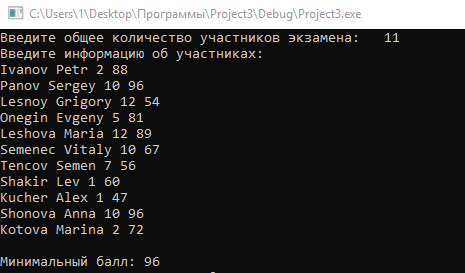 20 процентов от 11 равно 2. Оценку «отлично» получат ровно 2 человека – набравшие 96 баллов. Программа выводит на экран число 96.2 случай: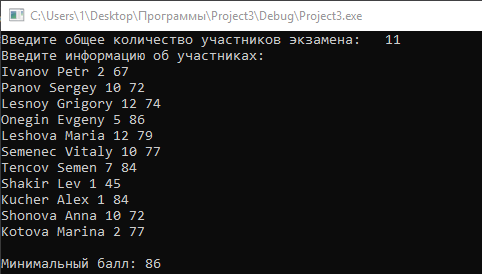 Так как наибольший балл 86 среди этих участников только у одного человека, а следующий после наибольшего балл 84 набрали 2 человека, то оценку «отлично» получит лишь один участник – набравший 86 баллов. Программа выводит на экран число 86. 3 случай: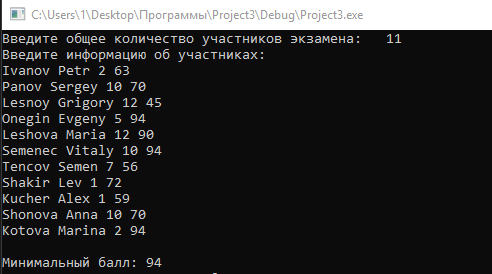 Наибольший балл 94 набрали 3 человека. Эти и только эти ученики получат оценку «отлично». Программа выводит на экран число 94.Программа работает корректно.№Этапы работы (виды деятельности) при прохождении практикиСрокиОтметка руководителя практики от университета о выполнении (подпись)1Инструктаж по технике безопасности, охраны труда, пожарной безопасности, а также правилами внутреннего распорядка обучающихся.Ознакомление с календарным планом, программой учебной практики, ее целями и задачами. Составление календарно-тематического плана прохождения практики.13.07.2019 г.-14.07.2019 г.2Детальное изучение условий задачи, сбор и систематизация теоретического материала и статистической информации по исследуемой проблеме, анализ, формализация и выбор математических материалов решения задачи.15.07.2019 г.-17.07.2019 г. 3Выбор и детализация информационной модели для представления данных решаемой задачи. Составление программы, её отладка и проведение тестовых расчетов. 18.07.2019 г. –22.07.2019 г.4Оформление отчета.23.07.2019 г. – 25.07.2019 г.5Защита отчета о практике в срок до26.07.2019 г.№ОБЩАЯ ОЦЕНКА(отмечается руководителем практики)ОценкаОценкаОценкаОценка№ОБЩАЯ ОЦЕНКА(отмечается руководителем практики)5432Уровень подготовленности студента к прохождению практикиУмение правильно определять и эффективно решать основные задачиСтепень самостоятельности при выполнении задания по практикеОценка трудовой дисциплиныСоответствие программе практики работ, выполняемых студентом в ходе прохождении практики№СФОРМИРОВАННЫЕ В РЕЗУЛЬТАТЕ учебной практики (практики по получению первичных профессиональных умений и навыков) ПРАКТИКИ КОМПЕТЕНЦИИ(отмечается руководителем практики от университета)ОценкаОценкаОценкаОценка№СФОРМИРОВАННЫЕ В РЕЗУЛЬТАТЕ учебной практики (практики по получению первичных профессиональных умений и навыков) ПРАКТИКИ КОМПЕТЕНЦИИ(отмечается руководителем практики от университета)5432ОПК-3 - способностью к разработке алгоритмических и программных решений в области системного и прикладного программирования, математических, информационных и имитационных моделей, созданию информационных ресурсов глобальных сетей, образовательного контента, прикладных баз данных, тестов и средств тестирования систем и средств на соответствие стандартам и исходным требованиямПК-1 - способностью собирать, обрабатывать и интерпретировать данные современных научных исследований, необходимые для формирования выводов по соответствующим научным исследованиямПК-2 - способностью понимать, совершенствовать и применять современный математический аппаратПК-5 - способностью осуществлять целенаправленный поиск информации о новейших научных и технологических достижениях в информационно-телекоммуникационной сети "Интернет" (далее - сеть "Интернет") и в других источниках